REPUBLIQUE ALGERIENNE DEMOCRATIQUE ET POPULAIREMinistère de l’Enseignement Supérieur et de la Recherche Scientifique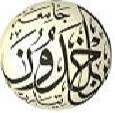               Université Ibn Khaldoun de Tiaret               Faculté des sciences humaines et socialesAVIS DE CONSULTATION N° 01/2017     La Faculté des sciences humaines et sociales lance un avis de consultation pour :Acquisition papier et fourniture de bureau (22-13/01).Acquisition produit de nettoyage et d’entretien (détergent et autres (22/13/02).Acquisition papier et fourniture pour l’étude (22-13/08).-Année Budgétaire 2017-      Les Fournisseurs agrées, titulaires d’un registre de commerce lié à cette activité peuvent retirer le cahier des charges de consultation auprès du service des moyens généraux de la  Faculté des sciences humaines et sociales.      Le délai accordé aux soumissionnaires pour la préparation de leurs offres est fixé à huit (08) jours à compter de la date du première affichage de l’avis de consultation dans le site web de la faculté et/ ou sur les appropriés (Rectorat).     La date de dépôt des offres est fixée au 18/04/2017 correspondant au dernier jour du délai de préparation des offres de 08 heures à 14 heures.      L’ouverture des plis se fera le même jour à 14 heures, au siège du service des moyens généraux de la Faculté des sciences humaines et sociales. Les soumissionnaires sont cordialement invités à assister à la séance d’ouverture des plis techniques et financiers.Les soumissionnaires resteront engagés par leurs offres pendant une période de cent (100) jours à compter de la date du premier affichage du présent avis de consultation.                                                                                Le Doyenالجمهوريـــــــــــــــــة الجزائريــــــــــــــــة الديمقراطيـــــــــــــــــة الشعبيـــــــــــــــــةوزارة التعليـــــم العالـــــــي والبحــــــث العلمـــــــيجامعة ابن خلدون تيارتكليــــة العلــــــوم الإنسانيــــــة والاجتماعيــــــةإعـــــلان عن إستشـــــارة رقـــم : 01 /2017       تعلن كلية العلوم الإنسانية والاجتماعية عن إجراء إستشارة قصد تنفيذ العملية التالية :-إقتنــــــــاء الأوراق ولــــــــــــوازم المكتـــــــــــــــــــــب  - السنة المالية 2017-    إقتنــــــــاء مواد الصيانة والنظافة  - السنة المالية 2017"    -   إقتنــــــــاء الأوراق ولــــــــــــوازم التدريس  - السنة المالية 2017 "           يمكن للمؤسسات المختصة والمؤهلة و التي تملك سجل تجاري يتطابق مع العملية سحب دفتر الشروط لدى  لدى مصلحة الوسائل العامة لكيلة العلوم الإنسانية والاجتماعية .          حدد أجل تحضير العروض من طرف المتعهدين ثمانية (08) أيام ابتداء من تاريخ النشر الأول لهذا الإعلان في الموقع الإلكتروني للجامعة والموقع الإلكتروني لولاية تيارت وفي الأماكن المخصصة لذلك .          تاريخ إيداع العروض يكون يوم: 18/04/2017 والذي يوافق آخر يوم من مدة تحضير العروض. من الساعة الثامنة صباحا (8:00) إلى غاية الساعة الثانية (14:00) بعد الظهر.         يكون فتح الأظرفة في نفس اليوم على الساعة الثانية بعد الزوال (14:00) بمصلحة الأمانة العامة، لكلية العلوم الإنسانية والاجتماعية والمتعهدون مدعوون لحضور جلسة فتح العروض التقنية والمالية.يبقى المتعهدون ملتزمون بعروضهم لمدة مائة (100) يوم ابتداء من تاريخ نشر هذا الإعلان.                                                                                                                                      العميـــــــــــــد 